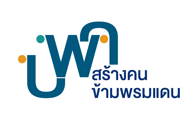 ข้อเสนอโครงการนักวิจัยหลังปริญญาเอก หลังปริญญาโท (รายคน)ภายใต้แผนงาน F13(S4P21) ผลิตและพัฒนาบุคลากรด้านการวิจัย และพัฒนากำลังคนด้านวิทยาศาสตร์ รวมทั้งนักวิทยาศาสตร์ และนวัตกร ที่มีทักษะสูง ให้มีจำนวนมากขึ้น และตรงตาม ความต้องการของประเทศ โดยใช้วิทยาศาสตร์ การวิจัยและนวัตกรรมประจำปีงบประมาณ 2567รูปแบบของนักวิจัยที่ขอรับการสนับสนุนการวิจัย (เลือกได้ 1 รูปแบบ)นักวิจัยหลังปริญญาเอกและนักวิจัยหลังปริญญาโท เพื่ออุตสาหกรรม (Industrial Postdocs/Postmaster)โปรดเลือกกลุ่มอุตสาหกรรมที่สอดคล้องกับการทำวิจัยและภาคอุตสาหกรรมที่ร่วมวิจัย (เลือก 1 ข้อ)กลุ่มอุตสาหกรรมประเด็นตามแผน ววน. ด้านเศรษฐกิจ ดิจิทัลและปัญญาประดิษฐ์ การเกษตรและอาหาร ระบบโลจิสติกส์และระบบราง การแพทย์สุขภาพ การท่องเที่ยว พลังงาน วัสดุ และเคมีชีวภาพ ยานยนต์ไฟฟ้า ประเด็นการวิจัยที่สอดคล้องกับการวิจัยขั้นแนวหน้า โปรดระบุ (ตามหัวข้อประเด็นด้านล่าง)………………………………………………นักวิจัยหลังปริญญาเอก เพื่อการวิจัยขั้นแนวหน้า (Frontier Postdocs)โปรดเลือกประเด็นตามแผน ววน. ด้านการวิจัยขั้นแนวหน้า ดังนี้ Earth Space Quantum Research & Technology High Energy Physics and Plasma BCG (ท่องเที่ยวและบริการ) BCG (การแพทย์) (Personalized medicine - Bioinformatics, Precision Medicine, Personal Health AI) BCG (เกษตรและอาหาร) (Future Food - Cultured Meat, Plant Based Protein, Chemical Compounds/Value added, Special Food) BCG (พลังงานหมุนเวียนและวัสดุขั้นสูง)โปรดเลือกระดับศึกษาของนักวิจัยที่ยื่นข้อเสนอโครงการA: นักวิจัยหลังปริญญาเอกและนักวิจัยหลังปริญญาโทจากต่างประเทศ เข้ามาทำวิจัยในประเทศไทย (คนต่างประเทศ หรือคนไทย)B: นักวิจัยหลังปริญญาเอกและนักวิจัยหลังปริญญาโทเพื่ออุตสาหกรรม (Industrial Postdocs/Postmaster) ประเภทที่ 3 : บพค. สนับสนุนค่าตอบแทนของนักวิจัย 100% (690,000 บาท ประกอบด้วย ค่าตอบแทนรายเดือนไม่เกิน 50,000 บาท/เดือน ค่าสวัสดิการและอื่นๆ ไม่เกิน 90,000 บาท)ประเภทที่ 4 : บพค. สนับสนุนค่าตอบแทนของนักวิจัย 100% (400,000 บาท ประกอบด้วย ค่าตอบแทนรายเดือนไม่เกิน 30,000 บาท/เดือน ค่าสวัสดิการและอื่นๆ ไม่เกิน 40,000 บาท)C: นักวิจัยหลังปริญญาเอกและนักวิจัยหลังปริญญาโท เพื่อการวิจัยขั้นแนวหน้า (Frontier Postdocs/Postmaster)ประเภทที่ 5 : บพค. สนับสนุนค่าตอบแทนของนักวิจัยตามเกณฑ์การสนับสนุน  รายละเอียดนักวิจัยหลังปริญญาเอก หลังปริญญาโทที่เข้าร่วมโครงการ ชื่อ สกุล : ……………………………………………………………………………………………………………………………………………………………………………วุฒิการศึกษา : ………………………………………………………………………………………………………………………………………………………………………สถานศึกษาที่จบ : …………………………………………………………………………………………………………………………………………………………………ที่อยู่ปัจจุบัน : ……………………………………………………………………………………………………………………………………………………………………
ที่อยู่ตามบัตรประชาชน : ………………………………………………………………………………………………………………………………………………………อีเมล : ……………………………………………………………………………………………………………………………………………………………………………….เบอร์โทร : ……………………………………………………………………………………………………………………………………………………………………………….Id line : ……………………………………………………………………………………………………………………………………………………………………………….รายละเอียดนักวิจัยพี่เลี้ยง (อาจารย์ที่ปรึกษาโครงการ)ชื่อ สกุล : ……………………………………………………………………………………………………………………………………………………………………………….วุฒิการศึกษา : …………………………………………………………………………………………………………………………………………………………………………สถาบันต้นสังกัด : ……………………………………………………………………………………………………………………………………………………………………ความเชี่ยวชาญ: ……………………………………………………………………………………………………………………………………………………………………ประสบการณ์การทำงานร่วมกับภาคเอกชน: ไม่มี / น้อยกว่า 2 ปี มากกว่า 2 ปี โปรดระบุรายละเอียดการทำงานวิจัยกับภาคเอกชน และงบประมาณที่ได้รับการสนับสนุนจากภาคเอกชน……………………………………………………………………………………………………………………………………………………………………………..……………………………………………………………………………………………………………………………………………………………………………..……………………………………………………………………………………………………………………………………………………………………………..การตีพิมพ์ผลงานทางวิชาการหรือยื่นจดทรัพย์สินทางปัญญาในเรื่องที่เกี่ยวข้องกับหัวข้อการวิจัย (โปรดระบุอย่างน้อย 2 ผลงาน)………………………………………………………………………………………………………………………………………………………………………………………………………………………………………………………………………………………………………………………………………………………………………………………………………………………………………………………………………………………………………………………………………………………………ประสบการณ์ทำงานร่วมกับสถาบันวิจัย/สถาบันการศึกษา/สถานประกอบการของต่างประเทศ (ระบุจำนวนปี และสถาบันที่ร่วมงาน)…………………………………………………………………………………………………………………………………………………………………………………………………………………………………………………………………………………………………………………………………………………………………………ที่อยู่ปัจจุบัน : ………………………………………………………………………………………………………………………………………………………………..ที่อยู่ตามบัตรประชาชน : ………………………………………………………………………………………………………………………………………………..……………………………………………………………………………………………………………………………………………………………………………………..……………………………………………………………………………………………………………………………………………………………………………………..อีเมล : ……………………………………………………………………………………………………………………………………………………………………………เบอร์โทร : ………………………………………………………………………………………………………………………………………………………………………Id line : …………………………………………………………………………………………………………………………………………………………………………รายละเอียดโครงงานวิจัยที่เสนอขอหัวข้อโครงการวิจัย (Project title) : …………………………………………………………………………………………………………………………………วัตถุประสงค์ (Objective) : ………………………………………………………………………………………………………………………………………………ที่มาและความสำคัญของโจทย์วิจัย (ทั้งโจทย์จากภาคอุตสาหกรรม หรืองานวิจัยขั้นแนวหน้า) ไม่เกิน 300 คำ: ……………………………………………………………………………………………………………………………………………………………………………………….……………………………………………………………………………………………………………………………………………………………………………………….……………………………………………………………………………………………………………………………………………………………………………………….……………………………………………………………………………………………………………………………………………………………………………………….……………………………………………………………………………………………………………………………………………………………………………………….……………………………………………………………………………………………………………………………………………………………………………………….……………………………………………………………………………………………………………………………………………………………………………………….……………………………………………………………………………………………………………………………………………………………………………………….……………………………………………………………………………………………………………………………………………………………………………………….……………………………………………………………………………………………………………………………………………………………………………………….……………………………………………………………………………………………………………………………………………………………………………………….แผนการดำเนินงานวิจัยตลอดโครงการ (Schedule for the entire project)ระยะเวลาการดำเนินงานวิจัยในสถานประกอบการ จำนวน ……………………………………… เดือนรายละเอียดบริษัทที่เข้าร่วมในโครงการวิจัย (Company Profile) โปรดระบุ สำหรับกรณีนักวิจัยหลังปริญญาเอกและนักวิจัยหลังปริญญาโท เพื่ออุตสาหกรรมชื่อบริษัท: …………………………………………………………………………………………………………………………………………………………………………มูลค่าการจดทะเบียน: ………………………………………………………………………………………………………………………………………………………รายละเอียดเกี่ยวกับบริษัท/ประเภทธุรกิจ:……………………………………………………………………………………………………………………………มีหน่วยงานวิจัยและพัฒนาในบริษัท     มีหน่วยงาน R&D       ไม่มีหน่วยงาน R&Dผู้มีอำนาจลงนาม และตำแหน่ง : ………………………………………………………………………………………………………………………………………แนบหนังสือยินยอมการเข้าร่วมโครงการ            แนบ         ไม่แนบโดยสนับสนุนงบประมาณอย่างน้อย 30% แบ่งเป็น In-cash อย่างน้อย 20% และ In-kind อย่างน้อย 10% ของงบประมาณที่ได้รับการสนับสนุนจาก บพค. โปรดระบุรายละเอียด ดังนี้In cash เป็นจำนวนเงิน ………………………… บาท เพื่อเป็นค่าใช้จ่ายในรายการ ……………………………………………………………………….In Kind คิดเป็นจำนวนเงิน ………………………………. บาท ประกอบด้วย……………………………………………………………………………………แผนในการรับนักวิจัยเข้าเป็นพนักงานหลังจากจบโครงการ    มีแผน       ไม่มีแผนรายชื่อนักวิจัยพี่เลี้ยงจากภาคอุตสาหกรรม……………………………………………………………………………………………………………………………ตำแหน่ง : ………………………………………………………………………………………………………………………………………………………………สิ่งส่งมอบ (ในรอบ12เดือน)  ลักษณะสิ่งส่งมอบ (โปรดเลือกอย่างน้อย 1 ประเภท และกรอกข้อมูลรายละเอียดให้ครบถ้วน)หมายเหตุ 1 : กรณีที่มีนักวิจัยเข้าร่วมสมัครเกินจำนวน ทางโครงการจะใช้ข้อเสนอโครงการที่ท่านได้ส่งกลับมานี้ในการพิจารณาคัดเลือก                  ผู้ที่เหมาะสม              หมายเหตุ 2 : เงื่อนไขการระบุ Acknowledgment ในผลงาน โดยในการเปิดเผย เผยแพร่ หรือสาธิตแก่สาธารณชน ซึ่งข่าวสาร ข้อมูล                   หรือผลงาน ผู้รับทุนจะต้องกล่าวอ้าง หรือระบุข้อความด้วยว่า                "ได้รับงบประมาณสนับสนุนจากกองทุนส่งเสริมวิทยาศาสตร์ วิจัยและนวัตกรรม โดยหน่วยบริหารและจัดการทุน                 ด้านการพัฒนากำลังคน และทุนด้านการพัฒนาสถาบันอุดมศึกษา การวิจัยและการสร้างนวัตกรรม (บพค.)                 สัญญาเลขที่ XXXXXXXXX (This research has received funding support from the NSRF via                  the Program Management Unit for Human Resources & Institutional Development,                  Research and Innovation (PMU-B) [grant number XXXXXXXXX])"(ส่วนเฉพาะของเจ้าหน้าที่โครงการฯ)ผลการพิจารณา    อนุมัติ     ไม่อนุมัติข้อคิดเห็น (เพิ่มเติม) ………………………………………………………………………………………………………………………………………………………………………………………………………………………………………………………………………………………………………………………………………………………………………………………………ประเภทที่ 1 : นักวิจัยหลังปริญญาเอก (สำเร็จการศึกษาจากต่างประเทศ) บพค. สนับสนุนค่าตอบแทนของนักวิจัย 100% (1,000,000 บาท ประกอบด้วย ค่าตอบแทนรายเดือนไม่เกิน 65,000 บาท/เดือน ค่าสวัสดิการและอื่นๆ ไม่เกิน 220,000 บาท)ประเภทที่ 2 : นักวิจัยหลังปริญญาโท (สำเร็จการศึกษาจากต่างประเทศ) บพค. สนับสนุนค่าตอบแทนของนักวิจัย 100% (700,000 บาท ประกอบด้วย ค่าตอบแทนรายเดือนไม่เกิน 50,000 บาท/เดือน ค่าสวัสดิการและอื่นๆ ไม่เกิน 100,000 บาท)ประเภทที่ 3.1 นักวิจัยหลังปริญญาเอก (สำเร็จการศึกษาจากประเทศไทย) บพค. สนับสนุนค่าตอบแทน 100% (690,000 บาท ประกอบด้วย ค่าตอบแทนรายเดือนไม่เกิน 50,000 บาท/เดือน ค่าสวัสดิการและอื่นๆ ไม่เกิน 90,000 บาท )ประเภทที่ 3.2 นักวิจัยปริญญาตรี (กลุ่ม SHA) ประสบการณ์ 10 ปี เทียบเท่า ปริญญาเอกในประเทศ บพค. สนับสนุนค่าตอบแทน 100% (690,000 บาท ประกอบด้วย ค่าตอบแทนรายเดือนไม่เกิน 50,000 บาท/เดือนค่าสวัสดิการและอื่นๆ ไม่เกิน 90,000 บาท)ประเภทที่ 4.1 นักวิจัยหลังปริญญาโท (สำเร็จการศึกษาจากประเทศไทย) บพค. สนับสนุนค่าตอบแทน 100% (400,000 บาท ประกอบด้วย ค่าตอบแทนรายเดือนไม่เกิน 30,000 บาท/เดือน ค่าสวัสดิการและอื่นๆ ไม่เกิน 40,000 บาท)ประเภทที่ 4.2 นักวิจัยปริญญาตรี (กลุ่ม SHA) ประสบการณ์ 5 ปี เทียบเท่า ปริญญาโทในประเทศ บพค. สนับสนุนค่าตอบแทน 100% (400,000 บาท ประกอบด้วย ค่าตอบแทนรายเดือนไม่เกิน 30,000 บาท/เดือน ค่าสวัสดิการและอื่นๆ ไม่เกิน 40,000 บาท)ประเภทที่ 5.1 นักวิจัยหลังปริญญาเอก (สำเร็จการศึกษาจากประเทศไทย) บพค. สนับสนุนค่าตอบแทน 100% (690,000 บาท ประกอบด้วย ค่าตอบแทนรายเดือนไม่เกิน 50,000 บาท/เดือน ค่าสวัสดิการและอื่นๆ ไม่เกิน 90,000 บาท )ประเภทที่ 5.2 นักวิจัยหลังปริญญาโท (สำเร็จการศึกษาจากประเทศไทย) บพค. สนับสนุนค่าตอบแทน 100% (400,000 บาท ประกอบด้วย ค่าตอบแทนรายเดือนไม่เกิน 30,000 บาท/เดือน ค่าสวัสดิการและอื่นๆ ไม่เกิน 40,000 บาท)แผนการดำเนินงานรายกิจกรรมระยะเวลาดำเนินงานวิจัยระยะเวลาดำเนินงานวิจัยระยะเวลาดำเนินงานวิจัยระยะเวลาดำเนินงานวิจัยระยะเวลาดำเนินงานวิจัยระยะเวลาดำเนินงานวิจัยระยะเวลาดำเนินงานวิจัยระยะเวลาดำเนินงานวิจัยระยะเวลาดำเนินงานวิจัยระยะเวลาดำเนินงานวิจัยระยะเวลาดำเนินงานวิจัยระยะเวลาดำเนินงานวิจัยหมายเหตุแผนการดำเนินงานรายกิจกรรมเดือนที่ 1เดือนที่ 2เดือนที่ 3เดือนที่ 4เดือนที่ 5เดือนที่ 6เดือนที่ 7เดือนที่ 8เดือนที่ 9เดือนที่ 10เดือนที่ 11เดือนที่ 12ผลงานตีพิมพ์ในวารสารวิชาการระดับนานาชาติ Tier1 หรือ Q1 อย่างน้อย 1 ฉบับอธิบายรายละเอียดส่งมอบ (แบบย่อ)  : ………………………………………………………………………………………….…………………………………………………………………………………………………………………………………………………..…………………………………………………………………………………………………………………………………………………..ต้นแบบอุตสาหกรรม (prototype) อย่างน้อย 1 ต้นแบบอธิบายรายละเอียดส่งมอบ (แบบย่อ)  : ………………………………………………………………………………………….…………………………………………………………………………………………………………………………………………………..…………………………………………………………………………………………………………………………………………………..สิทธิบัตร หรืออนุสิทธิบัตร (ในประเทศหรือต่างประเทศ) 1 ชิ้นงานอธิบายรายละเอียดส่งมอบ (แบบย่อ)  : ………………………………………………………………………………………….…………………………………………………………………………………………………………………………………………………..…………………………………………………………………………………………………………………………………………………..การถ่ายทอดเทคโนโลยี อย่างน้อย 1 เทคโนโลยีอธิบายรายละเอียดส่งมอบ (แบบย่อ)  : ………………………………………………………………………………………….…………………………………………………………………………………………………………………………………………………..…………………………………………………………………………………………………………………………………………………..อื่นๆ (โปรดระบุ)…………………………………………………………………………………………………………………………………………………..…………………………………………………………………………………………………………………………………………………..แนบรายชื่อผู้มีส่วนร่วมในโครงการวิจัยทั้งหมด…………………………………………………………………………………………………………………………………………………..…………………………………………………………………………………………………………………………………………………..